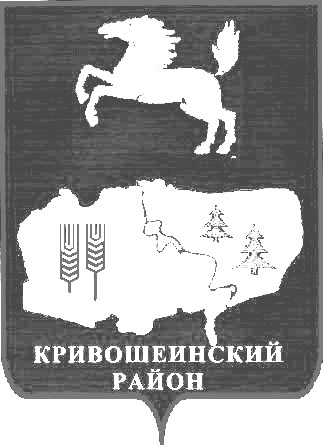 АДМИНИСТРАЦИЯ КРИВОШЕИНСКОГО РАЙОНАПОСТАНОВЛЕНИЕ 05.06.2017 г.                                                                                                                          №   236                                                                 О внесении изменений в постановление Администрации Кривошеинского района от 15.02.2016 № 47 «Об утверждении положений о предоставлении субсидий сельскохозяйственным товаропроизводителям из бюджета муниципального образования Кривошеинский район»С целью совершенствования нормативного правового акта, в соответствии с постановлением Администрации Томской области от 08.02.2016 № 36а «Об утверждении положений о предоставлении бюджетных средств на государственную поддержку сельскохозяйственного производства в Томской области», постановлением Администрации Томской области от 31.05.2017 № 209а «О внесении изменений в постановление Администрации Томской области от 08.02.2016 № 36а»ПОСТАНОВЛЯЮ:1. Внести в приложение № 1 к постановлению Администрации Кривошеинского района от 15.02.2016 № 47 «Об утверждении положений о предоставлении субсидий сельскохозяйственным товаропроизводителям из бюджета муниципального образования Кривошеинский район» (далее – Положение) следующие изменения:1.1. В абзацах семнадцатом и двадцатом пункта 4 слова «, реализующих инвестиционные проекты в сфере сельскохозяйственного производства Томской области» заменить словами «при строительстве, реконструкции и введении в эксплуатацию животноводческих комплексов и (или) ферм молочного направления».1.2. Абзац четвертый подпункта 8)  пункта 5  изложить в следующей редакции:«Получатели субсидий – участники мероприятия «Развитие семейных животноводческих ферм на базе крестьянских (фермерских) хозяйств» государственной программы «развитие сельского хозяйства и регулируемых рынков в Томской области», победители конкурса «Томский фермер», а также получатели субсидий при строительстве, реконструкции и введении в эксплуатацию животноводческих комплексов и (или) ферм молочного направления не ранее 2014 года – предоставляют заверенную получателем субсидии копию разрешения на ввод объекта в эксплуатацию».1.3. В приложении к Положению после таблицы второй абзац изложить в следующей редакции:«<**> Применяется для расчета размера субсидии для получателей субсидий при строительстве, реконструкции и введении в эксплуатацию животноводческих комплексов и (или) ферм молочного направления – в течение 3 лет, начиная с первого числа месяца, следующего за месяцем ввода объекта в эксплуатацию».2. Настоящее постановление вступает в силу с даты его официального опубликования и распространяется на правоотношения, возникшие с 1 февраля 2017 года.3. Настоящее постановление подлежит опубликованию в газете «Районные вести» и размещению на официальном сайте муниципального образования Кривошеинский район в сети «Интернет».4. Контроль за исполнением настоящего постановления возложить на Первого заместителя Главы Кривошеинского района.Глава Кривошеинского района                                                                             С.А. ТайлашевГрязнова Александра Николаевна8 (38251) 21761Прокуратура Управление финансов Отдел социально-экономического развития селаБухгалтерияПервый заместитель Главы Кривошеинского района